  MADONAS NOVADA PAŠVALDĪBA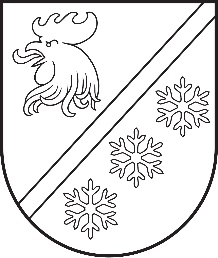 Reģ. Nr. 90000054572Saieta laukums 1, Madona, Madonas novads, LV-4801 t. 64860090, e-pasts: pasts@madona.lv ___________________________________________________________________________MADONAS NOVADA PAŠVALDĪBAS DOMESLĒMUMSMadonā2024. gada 30. aprīlī						        	     		           Nr. 294								                  (protokols Nr. 7, 58. p.)				Par zemes vienības ar kadastra apzīmējumu 7074 004 0304, Mārcienā, Mārcienas pagastā, Madonas novadā, sadalīšanu un nekustamā īpašuma lietošanas mērķu noteikšanu jaunveidojamām zemes vienībām	Madonas novada pašvaldība 2024. gada 28. martā pieņēma lēmumu Nr. 235 “Par centrālās apkures pieslēgumu daudzdzīvokļu mājai Jaunā iela 6, Mārciena, Mārcienas pagastā, Madonas novadā” (protokols Nr. 6, 87. p.), ar kuru nolemts uzdot Mārcienas pagasta pārvaldei un SIA "Bērzaunes komunālais uzņēmums" izstrādāt tehniskos risinājumus centrālās apkures katlu mājas un inženiertīklu izbūvei daudzdzīvokļu mājas Jaunajā ielā 6, Mārcienā, pieslēgšanai pie centrālās apkures līdz 2024. gada rudenim, paredzot iespēju perspektīvā pieslēgt centrālajai apkurei arī citas daudzdzīvokļu mājas Jaunajā ielā, Mārcienā.Lai nodrošinātu centrālās apkures katlu mājas un inženiertīklu izbūvi daudzdzīvokļu mājas Jaunajā ielā 6, Mārcienā, pieslēgšanai pie centrālās apkures, katlu mājas izbūvei nepieciešams nodalīt zemes gabalu no Madonas novada pašvaldības tiesiskajā valdījumā esošā nekustamā īpašuma “Kaisis 2” (kadastra numurs 7074 004 0304) sastāvā esošās zemes vienības ar kadastra apzīmējumu 7074 004 0304. Papildus nepieciešams no zemes vienības ar kadastra apzīmējumu 7074 004 0304 izdalīt teritoriju plānotajai ielai, atbilstoši ar Madonas novada pašvaldības saistošajiem noteikumiem Nr. 15 "Madonas novada Teritorijas plānojuma 2013.-2025. gadam Teritorijas izmantošanas un apbūves noteikumi un Grafiskā daļa" noteiktajām sarkanajām līnijām.Saskaņā ar Nekustamā īpašuma Valsts kadastra informācijas sistēmā pieejamo informāciju, nekustamais īpašums “Kaisis 2” ar kadastra numuru 7074 004 0304, nav ierakstīts zemesgrāmatā. Zemes vienības ar kadastra apzīmējumu 7074 004 0304 platība ir 6.49 ha. Esošais nekustamā īpašuma lietošanas mērķis (NĪLM) – vienstāva un divstāvu daudzdzīvokļu māju apbūve (NĪLM 0701).	Saskaņā ar Madonas novada pašvaldības saistošajiem noteikumiem Nr. 15 "Madonas novada Teritorijas plānojuma 2013.-2025. gadam Teritorijas izmantošanas un apbūves noteikumi un Grafiskā daļa" (turpmāk – Noteikumi) zemes vienības ar kadastra apzīmējumu 7074 004 0304 funkcionālais zonējums atbilstoši plānotai (atļautai) izmantošanai ir mazstāvu dzīvojamās apbūves teritorija (DzM), rūpniecības apbūves teritorija (R) un transporta infrastruktūras teritorija (TR). Saskaņā ar Zemes ierīcības likuma, Pārejas noteikumu 1. punktu, kas nosaka, ka līdz zemes pirmreizējai ierakstīšanai zemesgrāmatā lēmumu par zemes privatizācijas un zemes reformas kārtībā veidojamo zemes vienību sadalīšanu, apvienošanu vai zemes robežu pārkārtošanu pieņem vietējā pašvaldība, ievērojot vietējās pašvaldības teritorijas plānojumu un normatīvajos aktos par teritorijas plānošanu, izmantošanu un apbūvi noteiktās prasības. Lēmumam pievieno grafisko pielikumu, kurā norādīts zemes vienību sadalīšanas, apvienošanas vai zemes robežu pārkārtošanas risinājums.Saskaņā ar grafisko pielikumu (1. pielikums) un pamatojoties uz Nekustamā īpašuma valsts kadastra likuma, pirmās daļas, 9. panta, 1. punktu un Ministru kabineta 2006. gada  20. jūnija noteikumiem Nr. 496 “Nekustamā īpašuma lietošanas mērķu klasifikācija un nekustamā īpašuma lietošanas mērķu noteikšanas un maiņas kārtība”, 16.1. apakšpunktu un Madonas novada pašvaldības saistošajiem noteikumiem Nr. 15 "Madonas novada Teritorijas plānojuma 2013.-2025. gadam Teritorijas izmantošanas un apbūves noteikumi un Grafiskā daļa", ņemot vērā 23.04.2024. Finanšu un attīstības komitejas atzinumu, atklāti balsojot: PAR - 14 (Agris Lungevičs, Aigars Šķēls, Artūrs Čačka, Arvīds Greidiņš, Gatis Teilis, Gunārs Ikaunieks, Iveta Peilāne, Kaspars Udrass, Māris Olte, Rūdolfs Preiss, Sandra Maksimova, Valda Kļaviņa, Vita Robalte, Zigfrīds Gora), PRET - NAV, ATTURAS - NAV, Madonas novada pašvaldības dome NOLEMJ:Sadalīt pašvaldībai piekrītošo zemes vienību ar kadastra apzīmējumu 7074 004 0304, četrās daļās, atbilstoši pielikumam (1. pielikums).Jaunveidojamai zemes vienībai, aptuveni 3.55 ha platībā (pēc kadastrālās uzmērīšanas zemes vienības platība var tikt precizēta), noteikt nekustāmā īpašuma lietošanas mērķi - zeme, uz kuras galvenā saimnieciskā darbība ir lauksaimniecība (NĪLM 0101). Jaunveidojamo zemes vienību saglabāt nekustamā īpašuma “Kaisis 2”, Mārciena, Mārcienas pagasts, (kadastra numurs 7074 004 0304) sastāvā.Jaunveidojamai zemes vienībai, aptuveni 0,52 ha platībā (pēc kadastrālās uzmērīšanas zemes vienības platība var tikt precizēta), noteikt nekustāmā īpašuma lietošanas mērķi - Zeme dzelzceļa infrastruktūras zemes nodalījuma joslā un ceļu zemes nodalījuma joslā (NĪLM kods 1101). Jaunveidojamo zemes vienību iekļaut jauna nekustamā īpašuma sastāvā, kam piešķirt nosaukumu “Kaiša iela”, Mārciena, Mārcienas pagasts, Madonas novads.Jaunveidojamai zemes vienībai, aptuveni 0.06 ha platībā (pēc kadastrālās uzmērīšanas zemes vienības platība var tikt precizēta), noteikt nekustāmā īpašuma lietošanas mērķi – rūpnieciskās ražošanas apbūve (NĪLM 1001). Jaunveidojamo zemes vienību iekļaut jauna nekustamā īpašuma sastāvā, kam piešķirt nosaukumu un adresi “Jaunā iela 4A”, Mārciena, Mārcienas pagasts, sastāvā.Jaunveidojamai zemes vienībai, aptuveni 2.36 ha platībā (pēc kadastrālās uzmērīšanas zemes vienības platība var tikt precizēta), noteikt nekustāmā īpašuma lietošanas mērķus - zeme, uz kuras galvenā saimnieciskā darbība ir lauksaimniecība 2.00 ha platībā (NĪLM 0101) un vienstāva un divstāvu daudzdzīvokļu māju apbūve 0.36 ha platībā (NĪLM 0701). Jaunveidojamo zemes vienību iekļaut jauna nekustamā īpašuma sastāvā, kam piešķirt nosaukumu un adresi “Jaunā iela 2A”, Mārciena, Mārcienas pagasts, sastāvā.Saskaņā ar Administratīvā procesa likuma 188. panta pirmo daļu, lēmumu var pārsūdzēt viena mēneša laikā no lēmuma spēkā stāšanās dienas Administratīvajā rajona tiesā.Saskaņā ar Administratīvā procesa likuma 70. panta pirmo daļu, lēmums stājas spēkā ar brīdi, kad tas paziņots adresātam.Domes priekšsēdētājs					             A. Lungevičs	Putniņa 28080417